Tacoma Pierce County Coalition to End Homelessness Weekly Meeting Agenda June 5th, 2020
Next Meeting: Friday, June 12th - 9:00amContact Gerrit Nyland (gerritn@ccsww.org or 253-304-5105) to add an item to the agenda.Resources, Listserv and Meeting info: http://www.pchomeless.org/ Committee 2019-20 Work Plans9:00Opening Message  Purpose: Get ourselves centered   Leader: Elder Toney Montgomery, Tacoma Ministerial Alliance - 1fathershouse@msn.com 9:05State Update  Purpose: Understand possible directions around housing at the State level  Leader: Representative Beth Doglio, 22nd State legislative District - Beth.Doglio@leg.wa.gov 9:15Altheimer Family Shelter   Purpose: Learn about the shelter and ways we can support their work  Leader: Pastor Dexter Clark, Atheimer Memorial Church - altheimerc@comcast.net 9:25Community Referral Tool  Purpose: Learn how your agency can join a new community referral platform   Leaders: Gracious Gamiao, UniteUs - gracious.gamiao@uniteus.com and Molly Blumgart, UniteUs –       molly@uniteus.com 10:00Welcome Wellspring Family Services to the Community  Purpose: Meet a new homeless service provider and learn what we can do to support their work  Leader: Walter Washington, Wellspring Family Services - wwashington@wellspringfs.org             Kara Cooper, Wellspring Family Services – kcooper@wellspringfs.org 10:10Safe Parking  Purpose: understand the County    Leader: Heather Moss, Pierce County Human Services - heather.moss@piercecountywa.gov 10:20Tacoma Democratic Socialists of America Letter Campaign Update  Purpose: understand how to support the current campaign   Leader: Megan Capes, Tacoma Democratic Socialists of America - capesmegan@gmail.com   10:25Eviction Moratorium Extension  Purpose: understand changes in the eviction in this extension and update    Leader: Jennifer Ammons, Northwest Justice Project -  jennifera@nwjustice.org  10:30Advocacy Update  Purpose: understand how to advocate for policy improvements   Leader: Maureen Howard, Senior Policy Analyst - maureenhowardconsulting@gmail.com10:40Homeless Prevention Update   Purpose: Understand current rent assistance availability   Leaders: MDC, Share and Care House, LASA, MDC, Veterans Bureau, Multicultural Child and others?10:45Government Updates  Purpose: Understand the current efforts underwayManu Rodriguez, Tacoma Pierce County Health Department -  mrodriguez@tpchd.org Ivan Tudela, Pierce County Emergency Management -  ivan.tudela@piercecountywa.gov Valeri Knight, Pierce County Human Services -  valeri.knight@piercecountywa.gov Erica Azcueta, City of Tacoma - eazcueta@cityoftacoma.org10:50Shelter Updates  Purpose: Updates about shelter operations         Nativity House, Adams Street, Tacoma Rescue Mission Men’s Shelter, Comprehensive Life Resources Young Adult Shelter, The Coffee Oasis Sara House, Catholic Community Services Family Day Center, MDC at Bethlehem Baptist, Altheimer, LIHI TEMS Shelter, Helping Hand House, Others?10:50Networking 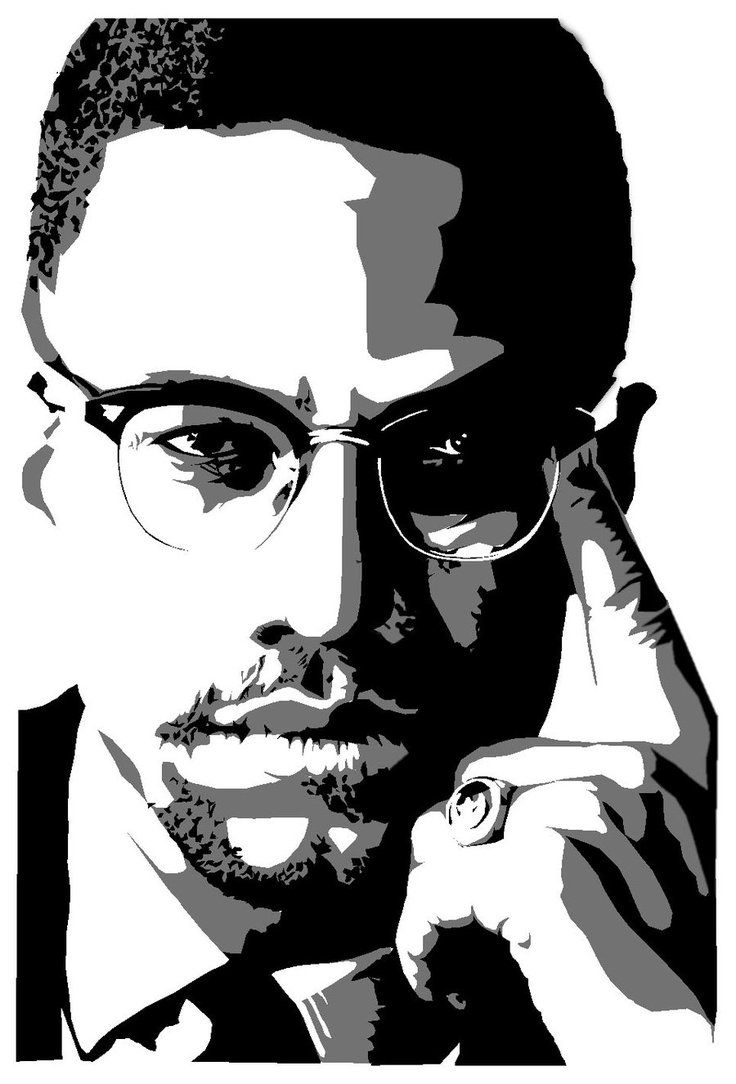 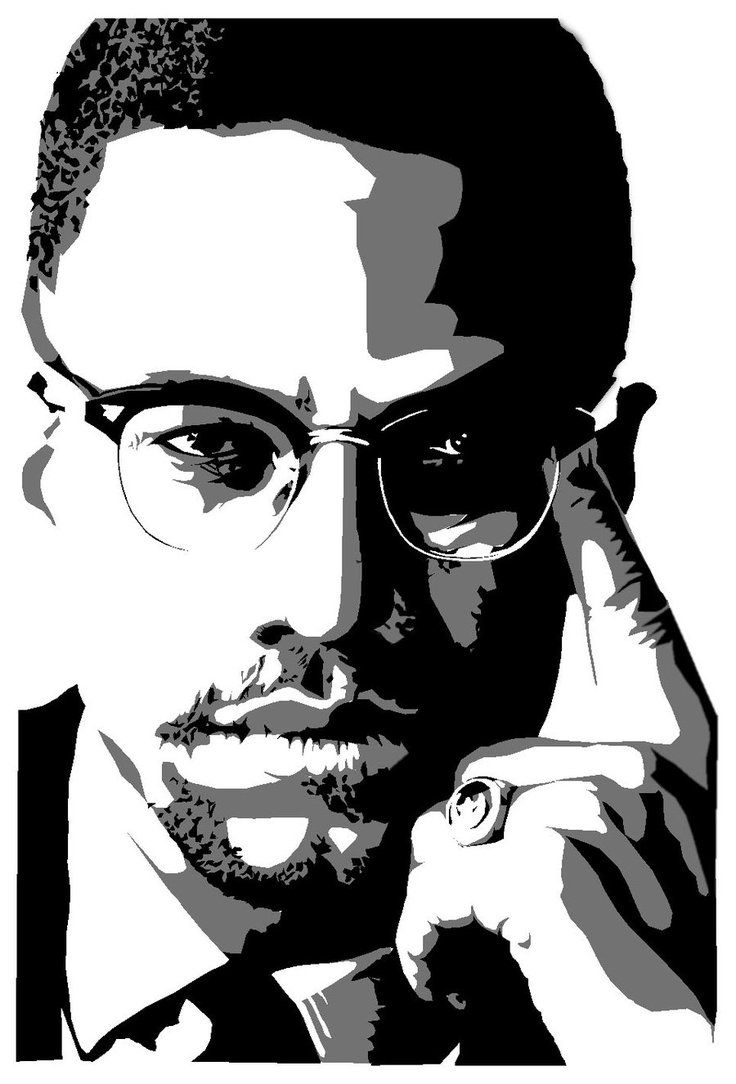    Purpose: “Usually, when people are sad, they don’t do anything. They               just cry over their condition. But when they get angry,               they bring about a change.”– Malcomb XRacial EquityRacial EquityLeadership Team: Heidi Nagel – Comprehensive Life Resources –      hnagel@cmhshare.onmicrosoft.com Benjamin Feldbush, Comprehensive Life Resources -         bfeldbush@cmhshare.org Charter: Better serve communities of colorCharter: Better serve communities of colorLeadership Team: Heidi Nagel – Comprehensive Life Resources –      hnagel@cmhshare.onmicrosoft.com Benjamin Feldbush, Comprehensive Life Resources -         bfeldbush@cmhshare.org GoalsIn DevelopmentIn DevelopmentWorkforce DevelopmentWorkforce DevelopmentLeadership Team: Kelly Blucher, Goodwill - KellyB@goodwillwa.org Sherri Jensen, Valeo Vocations sherri@valeovocation.orgCharter: Increase income through  employmentCharter: Increase income through  employmentLeadership Team: Kelly Blucher, Goodwill - KellyB@goodwillwa.org Sherri Jensen, Valeo Vocations sherri@valeovocation.orgGoalsGet 10 organizations enlisted in the 253Works Job Club programOrganize 3 Hire253 hiring fairsIncrease Hiring success at Hire253 to 110% of all attendeesGet 10 organizations enlisted in the 253Works Job Club programOrganize 3 Hire253 hiring fairsIncrease Hiring success at Hire253 to 110% of all attendeesAdvocacyAdvocacyLeadership Team: Cynthia Stewart – League of Women Voters - stewdahl@comcast.net Carolyn Read – St. Leo’s - readcarolyn@comcast.net Maureen Howard, Senior Policy Analyst       maureenhowardconsulting@gmail.comCharter: Advocate for better laws, policies and funding around housing and homelessnessCharter: Advocate for better laws, policies and funding around housing and homelessnessLeadership Team: Cynthia Stewart – League of Women Voters - stewdahl@comcast.net Carolyn Read – St. Leo’s - readcarolyn@comcast.net Maureen Howard, Senior Policy Analyst       maureenhowardconsulting@gmail.comGoalsConnect to 4 other key advocacy groups around homeless issuesDevelop selected policy and funding action agenda for Pierce County, Tacoma and 2020 WA  LegislatureConnect to 4 other key advocacy groups around homeless issuesDevelop selected policy and funding action agenda for Pierce County, Tacoma and 2020 WA  LegislatureInnovative Shelter TeamInnovative Shelter TeamLeadership Team: Theresa Power-Drutis, New Connections  - tpdrutis@nctacoma.org  Charter: Increase temporary and permanent shelter stock for individuals with very low incomeCharter: Increase temporary and permanent shelter stock for individuals with very low incomeLeadership Team: Theresa Power-Drutis, New Connections  - tpdrutis@nctacoma.org  Goals Identify rural tiny house village site and agency to fundraise for and operate siteEstablish Tent City site and agency to fundraise for and operate siteAdvocate for other alternative, temporary shelter options: Safe Lot; Youth Shelter; Urban Rest-stop.  Identify rural tiny house village site and agency to fundraise for and operate siteEstablish Tent City site and agency to fundraise for and operate siteAdvocate for other alternative, temporary shelter options: Safe Lot; Youth Shelter; Urban Rest-stop.  Community ConnectionsCommunity ConnectionsLeadership Team: Richard Berghammer, FBC - ministrycounseling@comcast.net  Pamm Silver – Pamm.Silver@MolinaHealthCare.Com Sheila Miraflor – Molina - Sheila.Miraflor@molinahealthcare.comCharter: Increase housing retention and client stability with the newly housedCharter: Increase housing retention and client stability with the newly housedLeadership Team: Richard Berghammer, FBC - ministrycounseling@comcast.net  Pamm Silver – Pamm.Silver@MolinaHealthCare.Com Sheila Miraflor – Molina - Sheila.Miraflor@molinahealthcare.comGoalsDevelop a Mentoring program with periodic care conferences are recommended.Maintain continuity of support, beginning with Stability Site (or wherever) to their home.Develop a Mentoring program with periodic care conferences are recommended.Maintain continuity of support, beginning with Stability Site (or wherever) to their home.